Notice for TenderTenders are invited till 12.00 noon of 11.11.2020 by the Member Secretary, Uttarakhand Pollution Control Board (UKPCB), Uttarakhand for the Supply of  Laptops/Desktop from the reputed Vendors as per the Technical Specifications as published on Board website : www.ueppcb.uk.gov.in under the heading Tender .Tender Schedule is as follows :										         (S.P.Subudhi)									               Member Secretary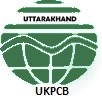 HEAD OFFICEUTTARAKHANDPOLLUTION CONTROL BOARDGaura Devi Paryawaran Bhawan46B, IT Park, Sahastradhara Road, Dehradun (Uttarakhand)Phone : (0135) 2658086, Fax : (0135)2718092  Web: www.ueppcb.uk.gov.in, Email: msukpcb@yahoo.coma)Cost of Tender Schedule (Non-refundable)Rs. 1000/-+GST (Rs. 1180/-) towards Tender Schedule charges in the form of  Demand Draft/Banker Cheque drawn in the favor of “Uttarakhand Pollution Control Board, Dehradun from any one of the Nationalized banksb)Earnest Money (EMD)Rs 50,000  in the form of Fixed Deposit drawn in favor of “Uttarakhand Pollution Control Board, Dehradun from anyone of the Nationalized Bankse)Last date and time for receipt of bids and submission of original documents11/11/2020 12:00 PMf)Date and time of opening of Technical bid11/11/2020 12:30 PMg)Place of opening of bids“Uttarakhand Pollution Control Board, Dehradun, 46 –B, IT Park, Shastradhara Road, Dehradun